Pour chaque image :Observe l’interaction entre les deux personnages.Puis indique si l’image représente un mouvement (accusatif) ou l’immobilisme (ablatif) ou encore un éloignement (ablatif) entre les deux personnages.Complète le groupe nominal latin avec la terminaison qui convient.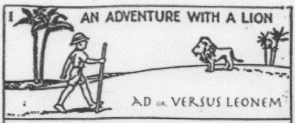 Décris l’image :L’image indique donc ………………………………………………………………………………..Il s’agit de ce qu’on appelle ………………………………………………………………….En latin, j’écris donc « ad leon_____ ».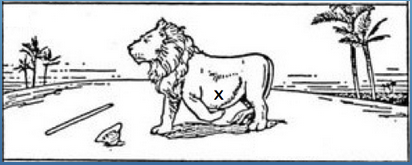 Décris l’image :L’image indique donc ……………………………………………………………………………….Il s’agit de ce qu’on appelle ………………………………………………………………….En latin, j’écris donc « in leon_____ ».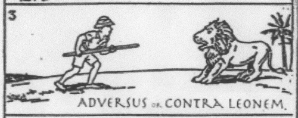 Décris l’image :L’image indique donc………………………………………………………………………………..Il s’agit de ce qu’on appelle ………………………………………………………………….En latin, j’écris donc « contra leon_____ ».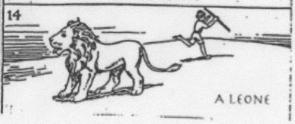 Décris l’image :L’image indique donc………………………………………………………………………………..Il s’agit de ce qu’on appelle ………………………………………………………………….En latin, j’écris donc « ab leon_____ ».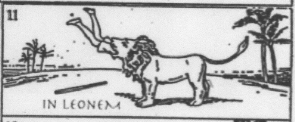 Décris l’image :L’image indique donc………………………………………………………………………………..Il s’agit de ce qu’on appelle ………………………………………………………………….En latin, j’écris donc « in leon_____ ».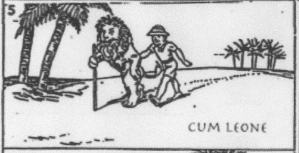 Décris l’image :L’image indique donc………………………………………………………………………………..Il s’agit de ce qu’on appelle ………………………………………………………………….En latin, j’écris donc « cum leon_____ ».